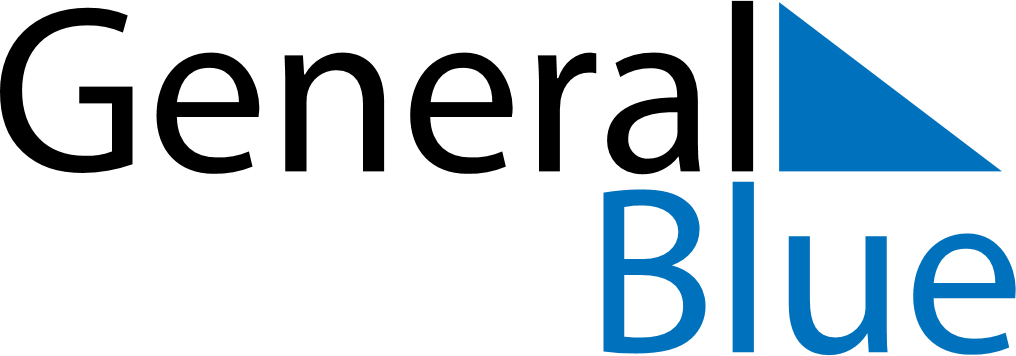 Weekly CalendarFebruary 15, 2021 - February 21, 2021MondayFeb 15TuesdayFeb 16WednesdayFeb 17ThursdayFeb 18FridayFeb 19SaturdayFeb 20SundayFeb 21